ГОСУДАРСТВЕННОЕ БЮДЖЕТНОЕ   УЧРЕЖДЕНИЕ   ЗДРАВООХРАНЕНИЯ ЯРОСЛАВСКОЙ ОБЛАСТИБОРИСОГЛЕБСКАЯ   ЦЕНТРАЛЬНАЯ   РАЙОННАЯ   БОЛЬНИЦАПРИКАЗот     25.12.2016                                                                                                           № 429п. БорисоглебскийЯрославская область Об организации платныхмедицинских услуг населению      В соответствии с ФЗ РФ от 21.11.2011 года № 323-ФЗ «Об основах охраны здоровья граждан», Постановлением Правительства Ярославской области от 29.12.2014г. № 1410-п «Территориальная программа государственных гарантий бесплатного оказания населению Ярославской области медицинской помощи на 2015 год и на плановый период 2016 и 2017 годов», Разрешением департамента здравоохранения и фармации Ярославской области № 30 (протокол от 16 марта 2012 года №16) на право оказания платных медицинских услуг государственным бюджетное учреждением здравоохранения Борисоглебская центральная районная больница,  в соответствии с Уставом ГБУЗ ЯО Борисоглебская ЦРБ, в соответствии с лицензией на осуществление медицинской деятельности № ЛО-76-01-000808 от 08.04.2013 года, Постановлением Правительства РФ № 1006 от 04. 12. 2012 г. «Об утверждении Правил предоставления медицинскими организациями платных медицинских услуг», в целях организации порядка предоставления платных медицинских услугПРИКАЗЫВАЮ:1.Осуществлять платные медицинские услуги с физическими и юридическими лицами в рамках договоров.2.Утвердить Порядок оформления письменной формы бланка «Договор на оказание платных услуг»: к бланку договора с физическими лицами прилагать «Лист учета проведения медицинского осмотра (обследования) при оказании платных медицинских услуг». Договор и «Лист учета проведения медицинского осмотра (обследования) при оказании платных медицинских услуг» оформлять в регистратуре поликлиники, а также в тех отделениях и службах, где оказываются платные медицинские услуги.3.Оформить бригадные договоры на оказание платных медицинских услуг между главным врачом и заведующими отделениями (службами, кабинетами), в которых оказываются платные медицинские услуги.4.Утвердить:- Положение о порядке предоставления платных медицинских услуг населению                   ГБУЗ ЯО Борисоглебская ЦРБ (приложение № 1)- Положение о контроле качества платных медицинских услуг (приложение № 2)- Перечень категорий граждан, имеющих право на льготное предоставление платных медицинских услуг (приложение № 3) -  Перечень оказываемых платных медицинских услуг (приложение № 4)- Режим работы специалистов по оказанию бесплатной гарантированной медицинской помощи и медицинской помощи по платным медицинским услугам  (приложение № 5)- Порядок проведения предсменных, предрейсовых и послесменных, послерейсовых медицинских осмотров  (приложение № 6)5.Оплату за оказание платных медицинских услуг производить через бухгалтерию или материально-ответственных лиц в отделениях и службах ЦРБ.Главный врач                                                          Н.Н. Еремин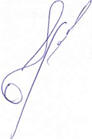 Приложение №1к приказу № 429 от 25.12.16П О Л О Ж Е Н И Ео порядке предоставления платных медицинских услуг населениюГБУЗ ЯО Борисоглебская ЦРБГБУЗ ЯО Борисоглебская ЦРБ, действующая в соответствии с Уставом и на основании лицензии № ЛО-76-01-000808 от 08.04.2013 года, руководствуется Федеральным Законом Российской Федерации от 21.11.2011 года №323-ФЗ «Об основах охраны здоровья граждан», Постановлением Правительства Ярославской области от 29.12.2014г. № 1410-п «Территориальная программа государственных гарантий бесплатного оказания населению Ярославской области медицинской помощи на 2015 год и на плановый период 2016 и 2017 годов», Постановлением Правительства РФ № 1006 от 04.12. 2012 г. «Об утверждении Правил предоставления медицинскими организациями платных медицинских услуг».   Платные медицинские услуги организуются с целью расширения и возможностей удовлетворения потребностей населения в различных видах медицинской помощи.   С помощью платных услуг населению решается задача увеличения объема медицинской помощи, расширение спектра услуг населению, привлечения дополнительных денежных средств для развития материально-технической базы ЦРБ, создание возможностей для стимулирования труда медицинских работников, участвующих в оказании платных медицинских услуг.   При оказании платных медицинских услуг обеспечивается в полном объеме выполнение больницей муниципального заказа в рамках Территориальной программы государственных гарантий бесплатного оказания населению Ярославской области медицинской помощи.   Оказание платной амбулаторной медицинской помощи в связи с ограниченным количеством рабочих мест проводится в тех же кабинетах, где ведется работа специалистов по оказанию бесплатной гарантированной медицинской помощи, в свободное от основной работы время. Имеется один кабинет «Хозрасчетный кабинет профилактического осмотра», где проводятся осмотры декретированного контингента (работники детских образовательных учреждений, торговли, общественного питания и др.). Режим работы подразделений, оказывающих платные медицинские услуги, устанавливается, учитывая группы платных услуг и условия их оказания:- платные услуги, которые должны выполняться строго во внерабочее время: профосмотры, проводимые на хоздоговорной основе, медицинские осмотры водителей автотранспорта, лиц для получения разрешения на право владения оружием, ультразвуковые, эндоскопические исследования.- платные услуги, оказываются в основное рабочее время, если технология их проведения ограничена рамками основного рабочего времени медицинского персонала (часы работы медицинского персонала, оказывающего платные услуги, во время основной работы, продлеваются на время, затраченное на их оказание): лабораторные, рентгенологические исследования, предрейсовый (послерейсовый) осмотр водителей и др.   К проведению платных услуг привлекаются специалисты ЦРБ, при наличии высокого уровня профессиональной подготовки, опыта работы и имеющие сертификат специалиста.   Платные услуги оказываются на основе бригадных договоров главного врача и заведующими отделениями и службами больницы, а также на основе письменной формы договоров с физическими и юридическими лицами, в которых регламентируются условия и сроки предоставления платных медицинских услуг, порядок расчета, права, обязанности и ответственность сторон.   Тарифы на платные медицинские услуги утверждаются главным врачом больницы. Изменение тарифов на медицинские услуги производится в связи с изменением составляющей цены на платные медицинские услуги, не чаще одного раза в год.   Руководство и контроль за оказанием платных медицинских услуг осуществляет главный врач ЦРБ, который в установленном порядке несет ответственность за качество оказываемой медицинской помощи населению, за организацию хозяйственной и финансовой деятельности ЦРБ, осуществляет административное руководство, контролирует финансово-хозяйственную деятельность, соблюдение финансовой, штатной и трудовой дисциплины, сохранность собственности. Контроль за организацией работы по оказанию платных медицинских услуг и качеством выполнения больницей платных медицинских услуг населению, ценами и порядком взимания денежных средств с населения осуществляет департамент здравоохранения и фармации Ярославской области.Больница ведет раздельный статистический и бухгалтерский учет по основной и предпринимательской деятельности.   Больница обеспечивает граждан доступной информацией, размещенной для всеобщего ознакомления на стендах: о перечне платных медицинских услуг, о режиме работы отделений, служб, кабинетов по оказанию платных услуг, о прейскуранте цен на платные услуги, условиях предоставления услуг, льготах для отдельных категорий граждан, сведения о квалификации и сертификации специалистов, участвующих в оказании платных медицинских услуг, о видах медицинской помощи, оказываемой бесплатно в рамках Территориальной программы, о льготах, предоставляемых для отдельных категорий граждан, о контролирующих организациях, их адресах, телефонах.         Цены на платные медицинские услуги рассчитываются в соответствии с нормативными актами, утвержденными Минздравом России, Минзкономики России, Налоговым кодексом РФ, приказом департамента здравоохранения и фармации Ярославской области от 14.02.2003г. №79 « Об одобрении методических рекомендаций по расчету стоимости платных медицинских услуг», приказом от 20.05.2011г. № 7 «Об утверждении Порядка определения платы за оказание услуг (выполнение работ), относящихся к основным видам деятельности государственных бюджетных учреждений Ярославской области, для граждан и юридических лиц», приказом от 14.05.2012г № 5 «О внесении изменений в приказ департамента здравоохранения и фармации Ярославской области от 20.05.2011 № 7», прейскурант цен утверждается главным врачом больницы.         Ежегодно ЦРБ планирует объем реализуемых платных медицинских услуг и доходы, получаемые от реализации этого объема услуг.         Доходы от оказания платных услуг являются внебюджетными средствами и поступают на текущий счет специальных средств. ГБУЗ ЯО Борисоглебская ЦРБ самостоятельно распоряжается полученными доходами, которые направляются на увеличение расходов по оплате труда работников, формирование фонда материального поощрения и фонда производственного и социального развития. Средства, полученные за оказание платных услуг населению, расходуются в соответствии со сметой, утвержденной главным врачом, на основании «Положения о распределении внебюджетных средств на оплату труда работников ГБУЗ ЯО Борисоглебская ЦРБ», утвержденного приказом главного врача № ___ от __________ года.               Оплата за медицинские услуги производится в бухгалтерии ЦРБ путем безналичных расчетов и путем внесения наличных денег или через материально-ответственных лиц в отделениях и службах больницы, где оказываются платные медицинские услуги. Расчеты с населением за предоставление платных услуг проводятся   по квитанции, форма которой утверждена приказом МФ РФ от 30.12.99года №107н «Об утверждении Инструкции по бухгалтерскому учету в бюджетных учреждениях». Квитанция оформляется в 2-х экземплярах.           Потребители, пользующиеся платными медицинскими услугами, вправе требовать предоставление услуг надлежащего качества, сведений о наличии лицензии на медицинскую деятельность, о сертификации и квалификации специалистов больницы, оказывающих платные услуги, о расчете стоимости платных медицинских услуг.Потребители, пользующиеся платными медицинскими услугами, обязаны:- оформить письменное информированное добровольное Согласие на оказание платной медицинской услуги;- оплатить стоимость предоставляемой медицинской услуги;-выполнять требования, обеспечивающие качественное предоставление платной медицинской услуги, включая сообщение врачу необходимых для этого сведений.           В соответствии с законодательством РФ ГБУЗ ЯО Борисоглебская ЦРБ несет ответственность перед потребителем за неисполнение или ненадлежащее исполнение условий заключенного договора на предоставление платной медицинской услуги, несоблюдение требований предъявляемых к методам диагностики, профилактики и лечения, разрешенным на территории РФ, а также в случае причинения вреда здоровью и жизни потребителя.           Потребители, пользующиеся платными медицинскими услугами, имеют право предъявлять требования о возмещении убытков, причиненных неисполнением или ненадлежащим исполнением условий договора, возмещение ущерба в случае причинения вреда здоровью и жизни, а также о компенсации за причинение морального вреда в соответствии с законодательством РФ и настоящим Положением.           При несоблюдении больницей обязательств по срокам исполнения услуг потребитель вправе по своему выбору:   -назначить новый срок оказания услуги;- требовать исполнение услуги другим специалистом;- расторгнуть договор и потребовать возмещение убытков.         Нарушение установленных договором сроков исполнения услуг должно сопровождаться выплатой потребителю неустойки в порядке и размере, определяемых Федеральным Законом от 9 января 1996 года № 2-ФЗ » О защите прав потребителей» или договором.  По соглашению (договору) сторон указанная неустойка может быть выплачена за счет уменьшения стоимости предоставленной медицинской услуги, предоставления потребителю дополнительных услуг без оплаты.По требованию лица, оплатившего услуги, больница обязана выдать «Справку об оплате медицинских услуг для предоставления в налоговые органы РФ» установленной формы.           Претензии и споры, возникшие между потребителем и ЦРБ, разрешаются по соглашению сторон или в судебном порядке в соответствии с законодательством РФ.
ГБУЗ ЯО Борисоглебская ЦРБ освобождается от ответственности за неисполнение или ненадлежащее исполнение платной медицинской услуги, если докажет, что неисполнение или ненадлежащее исполнение произошло вследствие непреодолимой силы, а также по иным основаниям, предусмотренным Законом.                                                                                        Приложение №2к приказу № 429 от 25.12.16ПОЛОЖЕНИЕо контроле качества оказания платных медицинских услуг ГБУЗ ЯО Борисоглебская ЦРБ Настоящее Положение разработано в соответствии с приказом МЗ РФ и ФОМС № 363/177 от 27.10.1996г. «О совершенствовании контроля качества медицинской помощи населению РФ», Приказ Министерства здравоохранения и социального развития РФ        от 5 мая 2012 г. N 502н "Об утверждении порядка создания и деятельности врачебной комиссии медицинской организации"     Объектом контроля качества являются платные медицинские услуги, перечень которых утвержден департаментом здравоохранения и фармации Ярославской области. Платные медицинские услуги оказываются согласно Положению «О порядке предоставления платных медицинских услуг населению ГБУЗ ЯО Борисоглебская ЦРБ», утвержденному приказом № ___от ________ года. Целью осуществления контроля качества оказания платных медицинских услуг является обеспечение качественного и своевременного оказания платных медицинских услуг, в том числе обеспечение профилактических медицинских осмотров в соответствии с приказом МЗ и СР РФ № 302н от 12.04.2011года «Об утверждении перечней вредных и (или) опасных производственных факторов и работ, при выполнении которых проводятся обязательные предварительные и периодические медицинские осмотры (обследования), и Порядка проведения обязательных предварительных и периодических медицинских осмотров (обследований) работников, занятых на тяжелых работах и на работах с вредными и (или) опасными условиями труда».     Система контроля качества оказания платных медицинских услуг включает:- проверка качества ведения первичной медицинской документации;- контроль за полнотой осмотров и обследований;- за своевременным направлением пациентов на дообследование, при выявлении (подозрении) отклонений в состоянии здоровья при проведении профилактических осмотров (обследований);- правильное оформление заключительного акта после проведения периодического профилактического медицинского осмотра.- своевременное оформление медицинского заключения по результатам профилактических осмотров при поступлении на работу, оформление Паспорта здоровья, сертификата профилактических прививок и др.     Контроль качества оказания платных медицинских услуг осуществляется комиссией в составе:Главный врач Еремин Н.Н.заместитель главного врача по медицинской помощи населению Тен А.С..;заместитель главного врача по  поликлинической работе Коптева М.А.     Председателем комиссии является главный врач ЦРБ .     При оказании платных медицинских услуг в стоматологии, при лабораторной диагностике контроль качества их оказания осуществляют заведующие соответствующих отделений.     Членами комиссии по контролю качества оказания платных медицинских услуг проводятся экспертизы:всех профилактических периодических медицинских осмотров, работников, занятых на работах с вредными и (или) опасными производственными факторами;профилактических медицинских осмотров и осмотров по диспансеризации взрослого населения;осмотров детей-сирот и детей, находящихся в трудной жизненной ситуации;диспансеризация 14- летних подростков;иные виды платных профилактических медицинских осмотров.     Проведение экспертизы оформляется актом, подписанным одним из членов комиссии и председателем комиссии по контролю качества оказания платных медицинских услуг.     Экспертиза качества осмотров водителей автотранспорта, лиц для получения разрешения на право владения оружием осуществляется при проведении этих осмотров председателем комиссии.     Экспертиза профилактических медицинских осмотров при устройстве на работу, при оформлении справки для поступления в учебное заведение осуществляется оформлением заключения заместителем главного врача по КЭР, заместителем главного врача по медицинскому обслуживанию населения, заведующим поликлиникой.     Экспертиза платных врачебных приемов осуществляется одним из членов комиссии по контролю качества оказания платных медицинских услуг. При нарушении качества оказания платных медицинских услуг на основании акта проведенной экспертизы издается приказ главного врача о наказании лиц, действия которых привели к нарушению качества оказанных услуг.Приложение № 3к приказу № 429 от 25.12.16П Е Р Е Ч Е Н Ькатегорий граждан, имеющих право на льготное предоставлениеплатных медицинских услуг ГБУЗ ЯО Борисоглебская ЦРБприложение № 4к приказу № 429 от 25.12.16Перечень оказываемых платных медицинских услугПриложение № 5к приказу № 429 от 25.12.16Режим работы специалистов по оказанию бесплатной гарантированной медицинской помощи и медицинской помощи по платным медицинским услугам  Приложение № 6к приказу № 429 от 25.12.17Порядок проведения предсменных, предрейсовых и послесменных, послерейсовых медицинских осмотров1. Настоящий Порядок определяет правила проведения предсменных, предрейсовых и послесменных, послерейсовых медицинских осмотров.2. Предсменные, предрейсовые и послесменные, послерейсовые медицинские осмотры проводятся в отношении отдельных категорий работников в случаях, установленных Трудовым кодексом Российской Федерации, другими федеральными законами и иными нормативными правовыми актами Российской Федерации.3. Требование о прохождении обязательных предрейсовых и послерейсовых медицинских осмотров распространяется на индивидуальных предпринимателей в случае самостоятельного управления ими транспортными средствами.4. Предсменные, предрейсовые медицинские осмотры проводятся перед началом рабочего дня (смены, рейса) в целях выявления признаков воздействия вредных и (или) опасных производственных факторов, состояний и заболеваний, препятствующих выполнению трудовых обязанностей, в том числе алкогольного, наркотического или иного токсического опьянения и остаточных явлений такого опьянения.5. Послесменные, послерейсовые медицинские осмотры проводятся по окончании рабочего дня (смены, рейса) в целях выявления признаков воздействия вредных и (или) опасных производственных факторов рабочей среды и трудового процесса на состояние здоровья работников, острого профессионального заболевания или отравления, признаков алкогольного, наркотического или иного токсического опьянения.6. Обязательные предрейсовые медицинские осмотры проводятся в течение всего времени работы лица в качестве водителя транспортного средства, за исключением водителей, управляющих транспортными средствами, выезжающими по вызову экстренных оперативных служб.
Обязательные послерейсовые медицинские осмотры проводятся в течение всего времени работы лица в качестве водителя транспортного средства, если такая работа связана с перевозками пассажиров или опасных грузов.7. Проведение предсменных, предрейсовых и послесменных, послерейсовых медицинских осмотров осуществляется за счет средств работодателя.8. Предсменные, предрейсовые и послесменные, послерейсовые медицинские осмотры проводятся медицинскими работниками, имеющими высшее и (или) среднее профессиональное образование, медицинской организацией или иной организацией, осуществляющей медицинскую деятельность (в том числе медицинским работником, состоящим в штате работодателя7) (далее - медицинская организация) при наличии лицензии на осуществление медицинской деятельности, предусматривающей выполнение работ (услуг) по медицинским осмотрам (предрейсовым, послерейсовым), медицинским осмотрам (предсменным, послесменным).9. Организация проведения обязательных предсменных, предрейсовых и послесменных, послерейсовых медицинских осмотров возлагается на работодателя.10. Предсменные, предрейсовые и послесменные, послерейсовые медицинские осмотры проводятся в следующем объеме:1) сбор жалоб, визуальный осмотр, осмотр видимых слизистых и кожных покровов, общая термометрия, измерение артериального давления на периферических артериях, исследование пульса;2) выявление признаков опьянения (алкогольного, наркотического или иного токсического), остаточных явлений опьянений, включая проведение лабораторных и инструментальных исследований:количественного определения алкоголя в выдыхаемом воздухе;определения наличия психоактивных веществ в моче при наличии признаков опьянения и отрицательных результатах исследования выдыхаемого воздуха на алкоголь.При наличии признаков опьянения и отрицательных результатах исследования выдыхаемого воздуха на алкоголь проводится отбор мочи в соответствии с приказом Министерства здравоохранения и социального развития Российской Федерации от 27 января 2006 г. N 40 "Об организации проведения химико-токсикологических исследований при аналитической диагностике наличия в организме человека алкоголя, наркотических средств, психотропных и других токсических веществ" (зарегистрирован Министерством юстиции Российской Федерации 26 февраля 2006 г., регистрационный N 7544) для определения в ней наличия психоактивных веществ.11. В случае регистрации у работника отклонения величины артериального давления или частоты пульса проводится повторное исследование (не более двух раз с интервалом не менее 20 минут).12. По результатам прохождения предсменного, предрейсового и послесменного, послерейсового медицинского осмотра медицинским работником выносится заключение :1) наличии признаков воздействия вредных и (или) опасных производственных факторов, состояний и заболеваний, препятствующих выполнению трудовых обязанностей, в том числе алкогольного, наркотического или иного токсического опьянения и остаточных явлений такого опьянения (с указанием этих признаков);2) отсутствии признаков воздействия вредных и (или) опасных производственных факторов, состояний и заболеваний, препятствующих выполнению трудовых обязанностей, в том числе алкогольного, наркотического или иного токсического опьянения и остаточных явлений такого опьянения.13. В случае проведения предсменных, предрейсовых и послесменных, послерейсовых медицинских осмотров медицинским работником, имеющим среднее профессиональное образование, при выявлении по результатам исследований, указанных в пункте 10 настоящего Порядка, нарушений в состоянии здоровья работника для вынесения заключений, указанных в подпунктах 1 пункта 12 настоящего Порядка, а также решения вопроса о наличии у работника признаков временной нетрудоспособности и нуждаемости в оказании медицинской помощи работник направляется в медицинскую организацию или иную организацию, осуществляющую медицинскую деятельность, в которой работнику оказывается первичная медико-санитарная помощь.14. Результаты проведенных предсменных, предрейсовых и послесменных, послерейсовых медицинских осмотров вносятся в Журнал регистрации предрейсовых, предсменных медицинских осмотров и Журнал регистрации послерейсовых, послесменных медицинских осмотров соответственно (далее - Журналы), в которых указывается следующая информация о работнике:1) дата и время проведения медицинского осмотра;2) фамилия, имя, отчество работника;3) пол работника;4) дата рождения работника;5) результаты исследований, указанных в пункте 10 настоящего Порядка;6) заключение о результатах медицинских осмотров в соответствии с пунктами 12 настоящего Порядка;7) подпись медицинского работника с расшифровкой подписи;8) подпись работника.15. Журналы ведутся на бумажном носителе, страницы которого должны быть прошнурованы, пронумерованы, скреплены печатью организации, и (или) на электронном носителе с учетом требований законодательства о персональных данных и обязательной возможностью распечатки страницы. В случае ведения Журналов в электронном виде внесенные в них сведения заверяются усиленной квалифицированной электронной подписью.16. По результатам прохождения предрейсового медицинского осмотра при вынесении заключения, указанного в подпункте 1 пункта 12 настоящего Порядка, на путевых листах ставится штамп "прошел предрейсовый медицинский осмотр, к исполнению трудовых обязанностей допущен" и подпись медицинского работника, проводившего медицинский осмотр.17. По результатам прохождения послерейсового медицинского осмотра при вынесении заключения, указанного в подпункте 1 пункта 12 настоящего Порядка, на путевых листах ставится штамп "прошел послерейсовый медицинский осмотр" и подпись медицинского работника, проводившего медицинский осмотр.18. О результатах проведенных предсменных, предрейсовых и послесменных, послерейсовых медицинских осмотров медицинский работник сообщает работодателю (уполномоченному представителю работодателя).19. В случае выявления медицинским работником по результатам прохождения предрейсового, предсменного и послерейсового, послесменного медицинского осмотра признаков, состояний и заболеваний, указанных в подпункте 1 пункта 12 настоящего Порядка, работнику выдается справка для предъявления в соответствующую медицинскую организацию.В справке указывается порядковый номер, дата (число, месяц, год) и время (часы, минуты) проведения предрейсового, предсменного или послерейсового, послесменного медицинского осмотра, цель направления, предварительный диагноз, объем оказанной медицинской помощи, подпись медицинского работника, выдавшего справку, с расшифровкой подписи.Медицинская организация обеспечивает учет всех выданных справок.20. График рабочего времени  №п/пНаименование услугИнвалиды, участники ВОВ и категории граждан, определенных федеральными законами «О статусе Героев Советского Союза, Героев Российской Федерации и полных кавалеров ордена Славы», «О предоставлении социальных гарантий Героям Социалистического труда и полным кавалерам ордена Трудовой славы» Дети-сироты и дети, оставшиеся без попечения родителей до 23 летДети до 18 лет1Предварительные при поступлении на работу и периодические медицинские осмотры.БесплатноБесплатно-2Медицинский осмотр лиц, обратившихся за справкой для поступления в учебное заведение.БесплатноБесплатноБесплатно3Медицинский осмотр лиц, обратившихся за справкой для посещения бассейна и для проживания в общежитии.Бесплатно--4Медицинский осмотр водителей автотранспорта, лиц для получения разрешения на право владения оружием.Бесплатно--№Наименование процедурыМедицинские осмотрыМедицинские осмотры2Предрейсовый осмотр водителя транспортного средства3Предрейсовый (послерейсовый ) осмотр водителя  транспортного средства4Медицинский осмотр лиц, обратившихся за справкой для посещения бассейна (кроме детей до 18 лет) и для проживания в общежитии5Медицинский осмотр лиц, обратившихся за справкой для поступления в учебное заведение (старше 18 лет, кроме учащихся общеобразовательных школ, а также лиц из числа детей-сирот и детей, оставшихся без попечения родителей до 23 лет)Обязательные предварительные при поступлении на работу и периодические осмотры работников в случаях и порядке, предусмотренных законодательствомОбязательные предварительные при поступлении на работу и периодические осмотры работников в случаях и порядке, предусмотренных законодательствомРоссийской Федерации.Российской Федерации.1Предварительные и периодические медицинские осмотры работников общеобразовательных организациях всех типов и видов, дошкольных образовательных организациях, домах ребенка, организациях для детей - сирот и детей, оставшихся без попечения родителей (лиц, их заменяющих), образовательных организациях интернатного типа, оздоровительных образовательных организациях, в том числе санаторного типа, детских санаториях, круглогодичных лагерях отдыха, а также детских организациях, не осуществляющих образовательную деятельность (спортивные секции, творческие, досуговые организации....) без УЗИ2Предварительные и периодические медицинские осмотры работников общеобразовательных организациях всех типов и видов, дошкольных образовательных организациях, домах ребенка, организациях для детей - сирот и детей, оставшихся без попечения родителей (лиц, их заменяющих), образовательных организациях интернатного типа, оздоровительных образовательных организациях, в том числе санаторного типа, детских санаториях, круглогодичных лагерях отдыха, а также детских организациях, не осуществляющих образовательную деятельность (спортивные секции, творческие, досуговые организации....)с УЗИ3Предварительные и периодические медицинские осмотры работников общеобразовательных организациях всех типов и видов, дошкольных образовательных организациях, домах ребенка, организациях для детей - сирот и детей, оставшихся без попечения родителей (лиц, их заменяющих), образовательных организациях интернатного типа, оздоровительных образовательных организациях, в том числе санаторного типа, детских санаториях, круглогодичных лагерях отдыха, а также детских организациях, не осуществляющих образовательную деятельность (спортивные секции, творческие, досуговые организации....), мужчины6Предварительные и периодические медицинские осмотры лиц работ на высоте, верхолазные работы, а также работы по обслуживанию подъемных сооружений7Предварительные и периодические медицинские осмотры работников общественного питания, торговли, буфетах, на пищеблоках... без УЗИ8Предварительные и периодические медицинские осмотры работников общественного питания, торговли, буфетах, на пищеблоках... с УЗИ9Предварительные и периодические медицинские осмотры работников общественного питания, торговли, буфетах, на пищеблоках...,  муж.10Предварительные и периодические медицинские осмотры работников в организациях медицинской промышленности и аптечной сети, связанные с изготовлением, расфасовкой и реализацией лекарственных средств, с УЗИ11Предварительные и периодические медицинские осмотры работников в организациях медицинской промышленности и аптечной сети, связанные с изготовлением, расфасовкой и реализацией лекарственных средств, без УЗИ12Предварительные и периодические медицинские осмотры работников с химическими, вещества, биологическими и физическими факторами, с УЗИ13Предварительные и периодические медицинские осмотры работников с химическими, вещества, биологическими и физическими факторами, безУЗИ14Предварительные и периодические медицинские осмотры работников с химическими, вещества, биологическими и физическими факторами, мужчины15Предварительные и периодические медицинские осмотры работников в детских и подростковых сезонных оздоровительных организациях…16Предварительные и периодические медицинские осмотры работников в детских и подростковых сезонных оздоровительных организациях...,  мужчины17Предварительные и периодические медицинские осмотры на работах по обслуживанию и ремонту действующих электроустановок с напряжением 42 В и выше переменного тока, 110 В и выше постоянного тока, а также монтажные, наладочные работы, испытания и измерения в этих электроустановках18Предварительные и периодические медицинские осмотры на работах, выполняемые аварийно-спасательными службами по предупреждению и ликвидации чрезвычайных ситуаций природного и техногенного характера .19Предварительные и периодические медицинские осмотры на работах, выполняемые непосредственно на механическом оборудовании, имеющем открытые движущиеся (вращающиеся) элементы конструкции (токарные, фрезерные и другие станки, штамповочные прессы и др.)20Предварительные и периодические медицинские осмотры: подземные работы21Предварительные и периодические медицинские осмотры на работах в организациях пищевой промышленности, молочных и раздаточных пунктах, на базах и складах продовольственных товаров, где имеется контакт с пищевыми продуктами в процессе их производства, хранения, реализации, в том числе работы по санитарной обработке и ремонту инвентаря, оборудования, а также работы, где имеется контакт с пищевыми продуктами при транспортировке их на всех видах транспорта,  без УЗИ22Предварительные и периодические медицинские осмотры на работах в организациях пищевой промышленности, молочных и раздаточных пунктах, на базах и складах продовольственных товаров, где имеется контакт с пищевыми продуктами в процессе их производства, хранения, реализации, в том числе работы по санитарной обработке и ремонту инвентаря, оборудования, а также работы, где имеется контакт с пищевыми продуктами при транспортировке их на всех видах транспорта,  с УЗИ23Предварительные и периодические медицинские осмотры на работах в организациях пищевой промышленности, молочных и раздаточных пунктах, на базах и складах продовольственных товаров, где имеется контакт с пищевыми продуктами в процессе их производства, хранения, реализации, в том числе работы по санитарной обработке и ремонту инвентаря, оборудования, а также работы, где имеется контакт с пищевыми продуктами при транспортировке их на всех видах транспорта, муж.24Предварительные и периодические медицинские осмотры на работах в военизированной охране, службах спец. связи, аппарате инкассации, банковских структурах, других ведомствах и службах, которым разрешено ношение оружия и его применение (В/Ч)25Предварительные и периодические медицинские осмотры на работах в военизированной охране, службах спец. связи, аппарате инкассации, банковских структурах, других ведомствах и службах, которым разрешено ношение оружия и его применение для ФСБ26Предварительные и периодические медицинские осмотры на работах, непосредственно связанные с применением легковоспламеняющихся и взрывчатых материалов, работы во взрыво- и пожароопасных производствахОбязательные предварительные при поступлении на работу и периодические осмотры работников в случаях и порядке, предусмотренных законодательствомОбязательные предварительные при поступлении на работу и периодические осмотры работников в случаях и порядке, предусмотренных законодательством1Предварительные медицинские осмотры лиц управляющими наземными транспортными средствами (устройство на работу (302-н)2Предварительные медицинские осмотры лиц управляющими наземными транспортными средствами (устройство на работу), категории А,В3Предварительные медицинские осмотры лиц управляющими наземными транспортными средствами  категории А,В4Обязательные  осмотры медицинские осмотры лиц управляющими наземными транспортными средствами -  категории и подкатегории С; D, BE, CE,   DE, Tm, Tb, M, A1, B1, C1, D1, C1E, D1E.5Периодические осмотры кандидатов на право управление техникой, поднадзорной инспекции государственного надзораМЕДИЦИНСКОГО ОСВИДЕТЕЛЬСТВОВАНИЯ НА НАЛИЧИЕ МЕДИЦИНСКИХ ПРОТИВОПОКАЗАНИЙ К ВЛАДЕНИЮ ОРУЖИЕМ И ХИМИКО-ТОКСИКОЛОГИЧЕСКИХ ИССЛЕДОВАНИЙ НАЛИЧИЯ В ОРГАНИЗМЕ ЧЕЛОВЕКА НАРКОТИЧЕСКИХ СРЕДСТВ, ПСИХОТРОПНЫХ ВЕЩЕСТВ И ИХ МЕТАБОЛИТОВМЕДИЦИНСКОГО ОСВИДЕТЕЛЬСТВОВАНИЯ НА НАЛИЧИЕ МЕДИЦИНСКИХ ПРОТИВОПОКАЗАНИЙ К ВЛАДЕНИЮ ОРУЖИЕМ И ХИМИКО-ТОКСИКОЛОГИЧЕСКИХ ИССЛЕДОВАНИЙ НАЛИЧИЯ В ОРГАНИЗМЕ ЧЕЛОВЕКА НАРКОТИЧЕСКИХ СРЕДСТВ, ПСИХОТРОПНЫХ ВЕЩЕСТВ И ИХ МЕТАБОЛИТОВ1Медицинский осмотр врачом-наркологом с химико-токсикологическим исследованием (для получения/переоформления лицензии на оружие, ведомственная охрана, частная охранная деятельность и др.) по приказу МЗ РФ 441н от 30.06.2016 г. 2Медицинский наркологический экспертный осмотр (освидетельствование) с химико-токсикологическим исследованием на ПАВ (подразделения транспортной безопасности, работа в органах внутренних дел, военная служба по контракту, поступающие в военные образовательные организации, специалисты авиационного персонала, работа на судне, работа, связанная с движением поездов, с воздействием вредных и опасных производственных факторов) Консультации (прием) специалистов , предоставляемый в случае оказания услуги вне листа ожидания, по желанию пациентаКонсультации (прием) специалистов , предоставляемый в случае оказания услуги вне листа ожидания, по желанию пациента1Прием врача для выдачи справки по желанию гражданина (выдача дубликатов всех видов документов)2Осмотр психиатра3Осмотр нарколога4Осмотр онколога5Осмотр дерматовенеролога6Осмотр терапевта7Осмотр педиатра8Осмотр акушер-гинеколога9Осмотр невролога10Осмотр хирурга11Осмотр фтизиатра12Осмотр офтальмолога13Осмотр отолариноларингологаСтоматологияСтоматология1лечение зубов, простое 2лечение зубов, сложное (1 посещение)3лечение зубов, сложное (2 посещения)4удаление зуба5Санация полости ртаИммунопрофилактика, кроме прививок, включенных в Национальный календарь, календарь профилактических прививок по эпидемиологическим показаниям, дополнительной иммунизации в рамках приоритетного национального проекта "Здоровье"Иммунопрофилактика, кроме прививок, включенных в Национальный календарь, календарь профилактических прививок по эпидемиологическим показаниям, дополнительной иммунизации в рамках приоритетного национального проекта "Здоровье"1Профилактические прививки (без стоимости вакцины)2Профилактические прививки (со стоимости вакцины)Лечебно-диагностические проводимые по желанию пациента сверх стандартов обследования и (или) лечения, вне листа ожиданияЛечебно-диагностические проводимые по желанию пациента сверх стандартов обследования и (или) лечения, вне листа ожиданияЛабораторная диагностикаЛабораторная диагностика1Общий анализ крови2Общий анализ мочи3Определение группы крови и резус фактор4Кал на яйцеглист5Биохимическое обследование крови, том числе:ГлюкозаХолестеринУльтразвуковая диагностикаУльтразвуковая диагностика1УЗИ печени, поджелудочной железы, желчного пузыря (брюшной полости)2УЗИ мочевого пузыря3УЗИ лимфатических узлов4УЗИ почек5УЗИ молочной железы6УЗИ щитовидной железы7УЗИ предстательной железы7УЗИ женских органовРентгенологические исследованияРентгенологические исследования1Флюорография органов грудной клетки в 1 проекции2Рентгенография отделов скилета и позвоночника, органов грудной клетки в 1 проекции3Рентгенография отделов скилета и позвоночника, органов грудной клетки в 2 проекцияхФункциональная диагностикаФункциональная диагностика1Снятие ЭКГ2ЭХО СЕРДЦА3ЭЭГ (Электроэнцефалография)Эндоскопические исследованияЭндоскопические исследования1ФГДСФИООсновная должностьобразование (учреждение, дата окончания, квалификация, специальность)сертификат (специальность, последнее повышение квалификации)Квалификационная категорияРежим работыРежим работыФИООсновная должностьобразование (учреждение, дата окончания, квалификация, специальность)сертификат (специальность, последнее повышение квалификации)Квалификационная категорияОсновное рабочее времяВремя оказанияплатных услугБорунова Кристина Олеговнаврач терапевт Ярославская государственная медицинская академия, 2012,  квалификация врач по специальности педиатрияклиническая лабораторная диагностика от 04.06.2016нет8.00-13.0013.00-15.00Власова Светлана Николаевнаврач-терапевт участковыйЯрославская государственная медицинская академия, 2004,  квалификация  врач по специальности лечебное делотерапия от 04.04.2015нет8.00-13.0013.00-15.00Веселов Андрей Павловичврач-хирургЯрославский государственный медицинский институт, 1994,  квалификация  врач по специальности Лечебное делохирургия от 23.11.2015
эндоскопия от 22.02.2013нет
нет8.00-13.0013.00-15.00Гнездова Ирина Борисовназаведующий, врач клинической лабораторной диагностикиМарийский государственный педагогический институт, 1975, квалификация учитель биологии и химии средней школы по специальности биология и химияклиническая лабораторная диагностика от 23.11.2012нет8.00-13.0013.00-15.00Евстафьева Татьяна Викторовнаврач ультазвуковой диагностикиЯрославский медицинский институт, 1984,  квалификация  врач по специальности Лечебно-профилактическое делоультразвуковая диагностика от 12.05.2017нет8.00-13.0013.00-15.00Колпаков Тимур Борисовичврач-педиатр городской (районный)Новосибирский медицинский институт, 1994, квалификация врач-педиатр по специальности педиатрияпедиатрия от 23.05.2014нет8.00-13.0013.00-15.00Колпакова Вероника Николаевнаврач-педиатр участковыйНовосибирский медицинский институт, 1994, квалификация врач-педиатр по специальности педиатрияпедиатрия от 31.10.2015нет8.00-13.0013.00-15.00Корешкова Нина  Николаевнаврач-терапевт участковыйЯрославский медицинский институт, 1973,  квалификация  врач по специальности Лечебно-профилактическое делотерапия от 30.11.2015высшая от 12.04.20168.00-13.0013.00-15.00Карасева Ольга Владимировнаврач-офтальмологЯрославская государственная медицинская академия, 1999,  квалификация врач по специальности Педиатрияофтальмология от 22.03.2013вторая от 18.11.20168.00-13.0013.00-15.00Киселева Елена Николаевнаврач терапевт участковыйЯрославская государственная медицинская академия, 2014,  квалификация врач по специальности Лечебное делотерапия  от 31.08.2015нет8.00-13.0013.00-15.00Кузнецов Андрей Николаевичстарший врач станции (отделения) скорой медицинской помощиЯрославская государственная медицинская академия, 2004,  квалификация врач по специальности Лечебное делоскорая медицинская помощь от 10.12.2012
хирургия от 23.06.2015нет
нет8.00-13.0013.00-15.00Коптева Марина  Александровназаместитель руководителя медицинской организацииЯрославский государственный медицинский институт, 1994,  квалификация врач по специальности Лечебное делотерапия от 09.10.2017вторая от 13.05.20138.00-13.0013.00-15.00Майорова Валентина Николаевнаврач-акушер-гинекологЯрославский медицинский институт, 1981  квалификация  врач по специальности Лечебно-профилактическое делоакушерство и гинекология от 23.11.2015первая от 08.12.20158.00-13.0013.00-15.00Мельникова Елена Юрьевнаврач-педиатр участковыйЯрославский государственный медицинский институт, 1993,  квалификация врача -педиатра по специальности Педиатрияпедиатрия от 29.04.2014первая от 20.05.20148.00-13.0013.00-15.00Мельников Владимир Викторовичврач-анестезиолог-реаниматологЯрославский государственный медицинский институт, 1993,  квалификация врача -педиатра по специальности Педиатрияанестезиология и реаниматология от 04.12.2013первая от 16.05.20148.00-13.0013.00-15.00Насыров Роман Ураловичзаместитель руководителя медицинской организацииЯрославская государственная медицинская академия, 2010,  квалификация врач по специальности Лечебное делопсихиатрия-наркология от 22.12.2011
психиатрия от 28.06.2011
организация здравоохранения и общественное здоровье от 28.12.2013нет
нет
нет8.00-13.0013.00-15.00Орлова Елена Николаевнаврач фтизиатрСреднеазиатский медицинский педиатрический институт, 1978  квалификация врач-педиатр по специальности Педиатрическое делопедиатрия от 29.04.2016
фтизиатрия от 14.10.2014нет
нет8.00-13.0013.00-15.00Подузова София Николаевнаврач терапевт участковыйЯрославская государственная медицинская академия, 2002,  квалификация врач по специальности Лечебное делоультразвуковая диагностика от 12.05.2017
терапия от 20.11.2013нет
нет8.00-13.0013.00-15.00Самойлова Дарья Евгеньевнаврач терапевтЯрославская государственная медицинская академия, 2012,  квалификация врач по специальности Лечебное делотерапия от 31.08.2014
функциональная диагностика от 28.01.2016нет
нет8.00-13.0013.00-15.00Сальникова Инна Альбертовнаврач педиатр участковыйЯрославский государственный медицинский институт, 1992,  квалификация врача -педиатра по специальности Педиатрияпедиатрия от 23.06.2015первая от 15.12.20178.00-13.0013.00-15.00Соловьев Дмитрий Валерьевичврач хирургЯрославский государственный медицинский институт, 1996,  квалификация врач по специальности Лечебное делоонкология от 07.05.2017
хирургия  от 03.06.2013нет
нет8.00-13.0013.00-15.00Тен Альбина Сергеевназаместитель руководителя медицинской организацииАндижанский государственный медицинский институт, 1977, квалификация врач по специальности Лечебное делодерматовенерология 03.12.2014нет8.00-13.0013.00-15.00Чувикина Анастасия Викторовнаврач-оториноларингологЯрославская государственная медицинская академия, 2013,  квалификация врач по специальности Педиатрияотониноларингология от 31.08.2014нет8.00-13.0013.00-15.00Палачев Евгений Михайловичврач общей практики (семейный врач)Ярославская государственная медицинская академия, 1999,  квалификация врач по специальности Лечебное делообщая врачебная практика от 10.05.2016нет8.00-13.0013.00-15.00Филипов Александр Владимировичврач неврологЯрославская государственная медицинская академия, 2008,  квалификация врач по специальности Лечебное делоневрология от 22.05.2014нет8.00-13.0013.00-15.00Чухарев Алексей Валентиновичврач терапевт участковыйЯрославский государственный медицинский институт, 1992,  квалификация врач по специальности Лечебное делотерапия от 01.04.2013нет8.00-13.0013.00-15.00СпециалистРежим работыФельдшер/медицинская сестракруглосуточно